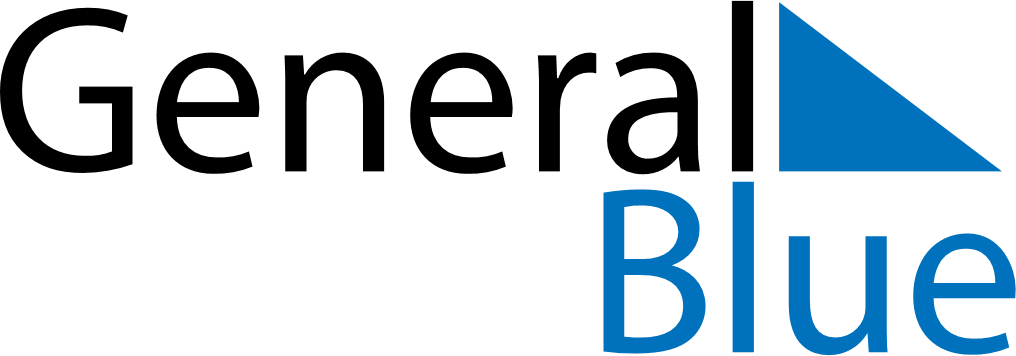 June 2020June 2020June 2020June 2020New ZealandNew ZealandNew ZealandSundayMondayTuesdayWednesdayThursdayFridayFridaySaturday1234556Queen’s Birthday789101112121314151617181919202122232425262627282930